2401-ILZ2.261.151.2018						Załącznik nr 1 do Zaproszenia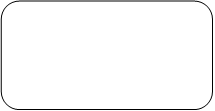           pieczęć firmowa WykonawcyFORMULARZ OFERTYWykonawca:Nazwa/Imię i nazwisko:…………………………………………………………………….…………Siedziba/Adres:….……………………………………………………………………………………NIP:………………….…….………..…	REGON:……………………..…………………………Nr telefonu/faksu:…………………………………………………………………………….......……Adres email:…………………………………………………………………………………………....W odpowiedzi na Zaproszenie do składania ofert nr 2401-ILZ2.261.151.2018 na „remont dachu  na budynku Pierwszego Urzędu Skarbowego w Bielsku – Białej, ul. Teodora Sixta 17": I. Oferujemy wykonanie przedmiotu zamówienia zgodnie z wymaganiami określonymi
w Zaproszeniu do składania ofert za niżej określoną cenę, wyliczoną w załączonym do formularza oferty, szczegółowym kosztorysie ofertowy:Podane wyżej ceny obejmują wszelkie zobowiązania Zamawiającego w stosunku do Wykonawcy                  i zawierają wszystkie koszty bezpośrednie i pośrednie związane z prawidłową realizacją przedmiotu zamówienia.II. Gwarancja i rękojmia:Wykonawca udziela gwarancji i rękojmi na wykonane prace i zamontowane elementy przez                    okres ………… miesięcy.(Minimalny wymagany okres gwarancji i rękojmi na wykonane prace i zamontowane elementy to                24 miesiące). Brak wpisu oznacza odpowiednio, że Wykonawca udziela gwarancji i rękojmi na wykonane prace i zamontowane elementy przez minimalny wymagany okres 24 miesięcy.Jeżeli do utrzymania gwarancji lub rękojmi niezbędne jest wykonywanie przeglądów gwarancyjnych, Wykonawca jest zobowiązany do ich wykonywania w ramach zaoferowanego wynagrodzenia przez cały okres trwania gwarancji.III.  Termin realizacji: Przedmiot zamówienia zostanie wykonany w terminie od daty zawarcia Umowy do 14 grudnia 2018 r. IV. Warunki płatności: Podstawą wystawienia faktury przez Wykonawcę będzie  protokół odbioru końcowego wykonania przedmiotu zamówienia.Należność za przedmiot Umowy płatna będzie przelewem na rachunek bankowy Wykonawcy, wyszczególniony na fakturze, w terminie 14 dni od dnia otrzymania przez Zamawiającego  prawidłowo wystawionej faktury VAT, jednak nie później niż do 31 grudnia 2018 r.Za datę dokonania płatności Strony uznają datę obciążenia rachunku bankowego Zamawiającego.V. Oświadczamy, że:Przedmiot zlecenia wykonamy w terminie wskazanym w Zaproszeniu do składania ofert oraz Formularzu oferty.Posiadamy niezbędną wiedzę i doświadczenie oraz potencjał techniczny, a usługa będzie realizowana przez pracowników dysponujących odpowiednimi kwalifikacjam i uprawnieniami.Znajdujemy się w sytuacji ekonomicznej i finansowej zapewniającej wykonanie zamówienia.Zastosowane przez nas do wykonania usługi materiały i urządzenia będą spełniać wymagania polskich Norm i posiadać wymagane certyfikaty i parametry jakościowe.Oferta cenowa została opracowana zgodnie z Zaproszeniem do składania ofert - cena brutto zawiera wszystkie koszty, jakie ponosi Zamawiający w przypadku wyboru niniejszej oferty, w tym m.in. transportu, materiałów, zajęcia pasa drogowego.Uzyskaliśmy wszelkie informacje niezbędne do prawidłowego przygotowania
i złożenia niniejszej oferty oraz nie wnosimy w związku z tym żadnych zastrzeżeń.Podana w ofercie cena nie będzie podlegać zmianie i waloryzacji.Dane w rejestrze, w którym widniejemy (KRS/CEIDG) są aktualne i w terminie 30 dni poprzedzających złożenie oferty nie były zgłaszane do rejestru żadne zmiany.Zamówione, dostarczone i wykorzystane do realizacji zlecenia części będą nowe, wolne od wad fizycznych i prawnych, bez jakichkolwiek śladów używania, zniszczenia, oryginalnie fabrycznie zapakowane.Dołączony do Zaproszenia projekt Umowy, stanowiący Załącznik nr 3, został przez nas zaakceptowany i w przypadku wyboru naszej oferty zobowiązujemy się do zawarcia Umowy na podanych warunkach w miejscu i terminie wyznaczonym przez Zamawiającego.Oświadczam, że oferta jest ważna i wiążąca przez okres 30 dni licząc od dnia, w którym upływa termin do składania ofert.Podane wyżej dane kontaktowe (nr faksu/adres poczty elektronicznej) posłużą do przekazywania informacji zarówno w niniejszym postępowaniu jak również wszelkich informacji związanych z realizacją Umowy, będącej wynikiem tego postępowania. Dotyczy to również przekazywania informacji w zakresie naliczania kar umownych w przypadku niewykonania lub nienależytego wykonania Umowy oraz zgłoszeń napraw gwarancyjnych. Dokumenty przesłane na ww. nr faksu/adres poczty elektronicznej uważa się za doręczone Wykonawcy. Wykonawca zobowiązany jest do niezwłocznego potwierdzenia ich otrzymania.Za prawidłowe podanie danych teleadresowych odpowiada Wykonawca. W związku 
z powyższym Wykonawca ponosi pełną odpowiedzialność za odbieranie na bieżąco przekazywanej poczty drogą elektroniczną na wyżej podany nr faksu/adres poczty elektronicznej. W przypadku zaniechania odbierania poczty w ww. sposób Wykonawca ponosi wszelkie skutki z tego wynikające     a brak potwierdzenia otrzymania korespondencji nie powoduje przesunięcia terminów wskazanych 
w postępowaniu i postanowieniach umowy.VI. Oświadczenie Wykonawcy w zakresie wypełnienia obowiązków informacyjnych przewidzianych w art. 13 lub art. 14 RODO**.      Oświadczam, że wypełniłem obowiązki informacyjne przewidziane w art. 13 lub art. 14 RODO wobec osób fizycznych, od których dane osobowe bezpośrednio lub pośrednio pozyskałem w celu ubiegania się o udzielenie zamówienia publicznego w niniejszym postępowaniu.***……………………… dnia, ....................       	      ....................................................................							           podpisy osób uprawnionych do reprezentowania Wykonawcy*zaznaczyć właściwe** rozporządzenie Parlamentu Europejskiego i Rady (UE) 2016/679 z dnia 27 kwietnia 2016 r. w sprawie ochrony osób fizycznych w związku z przetwarzaniem danych osobowych i w sprawie swobodnego przepływu takich danych oraz uchylenia dyrektywy 95/46/WE (ogólne rozporządzenie o ochronie danych) (Dz. Urz. UE L 119 z 04.05.2016, str. 1***w przypadku gdy Wykonawca nie przekazuje danych osobowych innych niż bezpośrednio jego dotyczących lub zachodzi wyłączenie stosowania obowiązku informacyjnego, stosownie do art. 13 ust. 4 lub art. 14 ust. 5 RODO treści oświadczenia Wykonawca nie składa (usunięcie treści oświadczenia np. przez jego wykreślenie).1CAŁKOWITA WARTOŚĆ OFERTY NETTO............................................ złotych(słownie: .................................................................................... zł)2Stawka VAT…………..…. %3Kwota VAT............................................ złotych(słownie: .................................................................................... zł)4CAŁKOWITA WARTOŚĆ OFERTY BRUTTO[całkowita wartość oferty netto + kwota Vat]............................................ złotych(słownie: .................................................................................... zł)Imię i nazwisko osoby upoważnionej do kontaktu z Zamawiającym:...........................................................................................................................................................................nr telefonu .............................................................. nr faksu .........................................................................e-mail ................................................................................................................................................................Adres do korespondencji – wypełnić, jeżeli jest inny niż na pieczęci firmowej:kod ........................................................................... miasto ...........................................................................ulica nr .............................................................................................................................................................